Kozienice 28.07.2021CPR.230.1.2021 ZAWIADOMIENIE O WYBORZE PROPOZYCJI CENOWEJNA DOSTAWĘ ARTYKUŁÓW BIUROWYCH I EKSPLOATACYJNYCHW związku z wszczętą procedurą w dniu 19.07.2021r. w celu wyłonienia Dostawcy artykułów biurowych i eksploatacyjnych Powiatowe Centrum Pomocy Rodzinie 
w Kozienicach informuje, że wybrano propozycję firmy Famex Jastrzębscy 
Sp. Jawna, ul. Żeromskiego 104, 26-600 Radom Wyżej wymieniona firma złożyła najkorzystniejszą propozycję cenową w terminie wskazanym w ogłoszeniu tj. do dnia 28.07.2021 do godziny 10.00. Złożona propozycja spełnia wymagania formalno-prawne. Zaoferowana cena dostawy mieści się w przewidzianym planie finansowym jaki jest przeznaczony na zakup ww. artykułów. Wykaz złożonych przez Wykonawców ofert cenowych spełniających wymagania formalno-prawne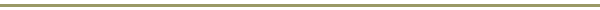 Nr ofertyNazwa i adres WykonawcyCena oferty brutto w złotych1BIURO PLUS Zbigniew Jakubczyk, ul. Tartaczna 3/5, 26-600 Radom3 642,862FAMEX Jastrzębscy Sp. Jawna 
ul. Żeromskiego 104 26-600 Radom3 533,54Powiatowe Centrum Pomocy Rodzinieul. Kochanowskiego 15, 26-900 Kozienicetel. /fax. 48/ 3820562tel. /48/ 3820563,64,65e-mail:pcpr@kozienicepowiat.plwww. pcpr-kozienice.bip-e.pl